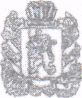 РОССИЙСКАЯ ФЕДЕРАЦИЯ                                         КРАСНОЯРСКИЙ КРАЙ                         САЯНСКИЙ РАЙОНСРЕДНЕАГИНСКИЙ СЕЛЬСКИЙ СОВЕТ ДЕПУТАТОВРЕШЕНИЕ 27.03.2018 г                         с. Средняя Агинка                                 № 65                           О создании на территории Среднеагинского сельсовета мероприятий по ликвидации по чрезвычайным ситуациям в весеннее - летний период.В целях подготовки к пожароопасному периоду, предупреждения и ликвидации лесных пожаров на территории Среднеагинского сельсовета  в 2018 году, в соответствии с Федеральными  законами от 12.12.1994г. № 69-ФЗ «О пожарной безопасности», от 21.12.1994г № 68-ФЗ « О защите населения и территории от чрезвычайных ситуаций природного и техногенного характера», «Лесным кодексом Российской Федерации», постановление Правительства Российской Федерации от 17.05.2011г. № 376 «О чрезвычайных ситуациях в лесах, возникших вследствие лесных пожаров»,  со ст.34 Устава Среднеагинского сельсовета, Среднеагинский Совет депутатов РЕШИЛ:Силами Муниципального пожарного поста проводить разъяснительную работу среди населения по пожарной безопасности  о запрете выжигания хвороста, лесной подстилки, сухой травы и других лесных горючих материалов на земельных участках, непосредственной примыкающих к лесам, защитным и лесным насаждениям и не отделённых противопожарной минерализированной полосой шириной не менее 0,5 метра. Провести разъяснительную работу с руководителями сельскохозяйственных организаций независимо от форм собственности по обеспечению ПБ. Провести опашку населенных пунктов с.Средняя Агинка д. Шудрово. Провести проверку источников наружного противопожарного водоснабжения на территория Среднеагинского сельсовета ( башни, пирсы,  гидранты, водоемы), ответственным назначить старшего водителя МПО Тарханова Е.А.Распространить среди населения памятки по пожарной безопасности, в населенных пунктах и вне населенного пункта ответственный – заместитель главы Николаева С.П.Контроль за выполнением настоящего решения оставляю за собой.Настоящее решение подлежит опубликованию в газете « Среднеагинские вести» и размещению на странице Среднеагинского сельсовета официального сайта администрации Саянского района www/ adm-sayany.ru в информационно-телекоммуникационной сети Интернет.Глава Среднеагинского сельсовета                                     Председатель СреднеагинскогоСельского Совета депутатов                                              Р.Ф.Наузников